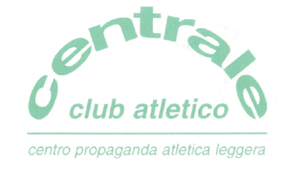 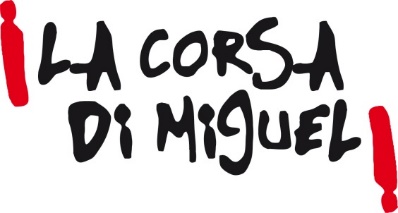 PROGETTO MIGUEL SCUOLE 2023/24Modulo di adesioneScuola (nome, indirizzo e grado): Indirizzo Sede: Insegnanti di riferimento: E-mail della scuola e del prof.:Telefono della scuola e cell. del prof.:Eliminare dalla lista le attività cui NON si intende partecipare